Prot. n. 7334/II.10                                                                                                         Messina, 26.08.2021                                                  																					AlleOO.SS.	FLC-C.G.I.L.												CISL													GILDA    												UIL     													SNALS											                                All’Albo Pretorio 										Alla D.S.G.A. Vizzari Maria Luisa							Alle R.S.U. Ins. Ingemi Rosa e Ins. Lania  Lucia Oggetto: Convocazione R.S.U.Il Dirigente Scolastico Dott.ssa Giovanna Egle CandidaCacciola convoca le SS.LL. in videoconferenza tramite piattaforma GoogleMeetper il giorno 31 agosto 2021 alle ore 10:00 per perdiscutere il seguente O.d.G.:- Ripartizione F.I.S.a.s.2020/2021;- Varie ed eventuali.							                      Il Dirigente Scolastico                                                  (Dott.ssa Giovanna Egle Candida Cacciola)						firma autografa sostituita a mezzo stampa       ai sensi dell’art.3 comma 2 D.L.39/93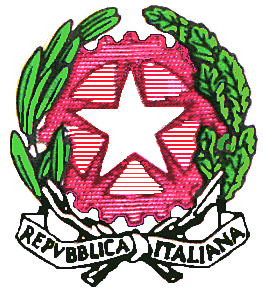 Ministero dell’Istruzione, dell’Università e della RicercaISTITUTO COMPRENSIVO STATALE “CANNIZZARO-GALATTI”Via M.Giurba n.2 - 98123 MESSINA - Tel./Fax  090716398 - Fax 0906415456Distretto Scolastico 029 – Codice Fiscale 80008360838e-mail: meic86600p@istruzione.itpec: meic86600p@pec.istruzione.it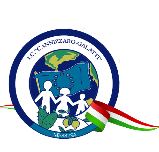 